Méthode d’analyse d’une œuvre artistique :L’analyse doit comprendre 4 étapes : PrésentationCourte biographie de l’artistePrésentation du contexte de réalisation de l’œuvreTitre, dates, caractéristiques techniques de l’œuvre, nature, lieu d’exposition...Préciser quel sujet de société est évoqué par l’oeuvreDescriptionDire de manière organisée ce que vous voyez, entendez (évoquer les couleurs, les figures styles, les instruments, les formes, champs lexical…)AnalyseComprendre le message transmis par l’artiste en lien avec la problématique et en vous appuyant sur les éléments de présentation, la description et votre ressenti. En déduire les causes, les valeurs, les principes et idéologies défendues ou contestées par l’artisteExpliquer rapidement ce qui vous a plu, déplu, touché, interpelé dans cette œuvre.Trouver une œuvre connexeChoisir et citer une œuvre évoquant le même thème que l’œuvre étudiée mais de nature différente (Titre, dates, caractéristiques techniques de l’œuvre, nature)Préciser de manière argumentée le lien que vous établissez entre les 2 œuvres Critères de réussite : Respect des consignes.Présentation structurée pour chaque œuvre.Orthographe maîtrisée et vocabulaire adapté.Analyse approfondie et préciseEngagement personnel dans l’activitéComment l’artiste Otto Dix rend-il compte de la 1ere Guerre mondiale ?Quelle est son intention lorsqu’il réalise ce tableau ?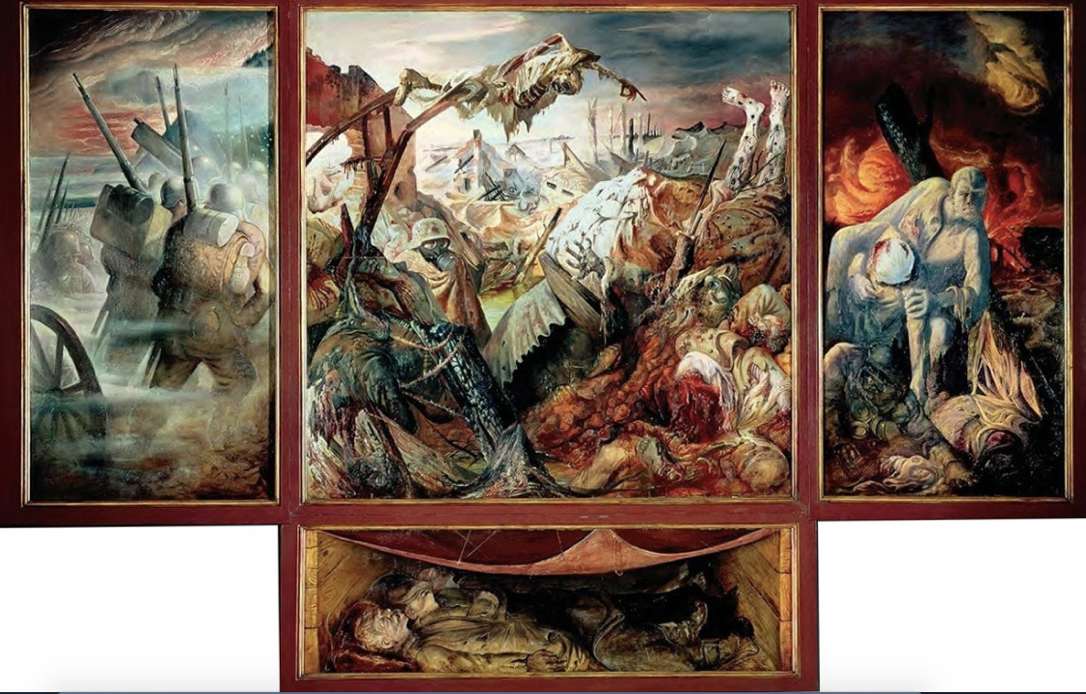 La Guerre, Otto Dix, 1929-1932